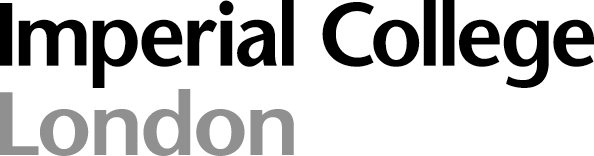 DoLS POSTDOC COMMITTEETuesday 10th July 201812:30 – 2:00pm213B Sir Ernst Chain BuildingMinutesPresent: Present: Aldersley, Andy; Angrisano, Fiona; Aulino Campos de Lima, Melina; Aw, Rochelle; Ba, Wei; Bradley, R; Estacio Gomez, Alicia; Grob; Alice, Haghighat-Khah, Roya; Marbiah, Masue; Nowell, Reuben; Vincent, CrystalAldersley, Andy; Angrisano, Fiona; Aulino Campos de Lima, Melina; Aw, Rochelle; Ba, Wei; Bradley, R; Estacio Gomez, Alicia; Grob; Alice, Haghighat-Khah, Roya; Marbiah, Masue; Nowell, Reuben; Vincent, CrystalApologies:Apologies:Agenda ItemAgenda ItemAction1Apologies Apologies 2Minutes of the last meeting No issuesMinutes of the last meeting No issues3Equality Diversity and Inclusion Committee UpdateM. Marbiah provided update on latest EDI meeting. Raised potential of adding in to both the website and handbook information regarding the LGBT+ community. Staff survey due to go live on 12/07/18 and it is encouraged that all postdocs fill it in. The Boat Party has been delayed until September, and suggestions will be requested for activities.The EDI suggested holding a ICRF briefing to supplement the briefings held by PFDC. This will be an informal event with fellows. Due to the tight deadline (internal deadline 18th July), it was decided not to hold such an event this year, but one to be scheduled for next year.Equality Diversity and Inclusion Committee UpdateM. Marbiah provided update on latest EDI meeting. Raised potential of adding in to both the website and handbook information regarding the LGBT+ community. Staff survey due to go live on 12/07/18 and it is encouraged that all postdocs fill it in. The Boat Party has been delayed until September, and suggestions will be requested for activities.The EDI suggested holding a ICRF briefing to supplement the briefings held by PFDC. This will be an informal event with fellows. Due to the tight deadline (internal deadline 18th July), it was decided not to hold such an event this year, but one to be scheduled for next year.A. Estacio Gomez & R. Bradley4Silwood Park UpdateOne one-to-one booked in with Rachel Herries. Currently very few postdocs at Silwood Park and as a result no events planned. Will pick back up in SeptemberSilwood Park UpdateOne one-to-one booked in with Rachel Herries. Currently very few postdocs at Silwood Park and as a result no events planned. Will pick back up in September5HandbookA. Estacio Gomez to begin work and reach out to the Department for new committee structure. Requested to check whether information regarding the nursery is also included. HandbookA. Estacio Gomez to begin work and reach out to the Department for new committee structure. Requested to check whether information regarding the nursery is also included. 6Beer & PizzaA. Grob requested assistance to organise Beer & Pizza. F. Angrisano offered to continue to help. Decided to skip both July & August events. Beer & pizza to resume in September.Beer & PizzaA. Grob requested assistance to organise Beer & Pizza. F. Angrisano offered to continue to help. Decided to skip both July & August events. Beer & pizza to resume in September.A. Grob, F. Angrisano7Chair & Co-Chair R. Aw to step down from Chair position. A. Estacio Gomez to take over as Chair. Co-Chair positions will be split between R. Haghighat-Khah. Email to be sent to the Department and all postdocs advising them of this change. Chair & Co-Chair R. Aw to step down from Chair position. A. Estacio Gomez to take over as Chair. Co-Chair positions will be split between R. Haghighat-Khah. Email to be sent to the Department and all postdocs advising them of this change. R. Aw8Membership to CommitteesChanges to membership of all committees has been decided and the following people will represent the individual committees:Research Strategy Committee: M. Aulino Campos de LimaEquality Diversity and Inclusion Committee: R.  Haghighat-KhahPFDC Reps network (3 reps): A. Estacio Gomez, F. Angrisano, A. GrobHealth and Safety: W. BaMembership to CommitteesChanges to membership of all committees has been decided and the following people will represent the individual committees:Research Strategy Committee: M. Aulino Campos de LimaEquality Diversity and Inclusion Committee: R.  Haghighat-KhahPFDC Reps network (3 reps): A. Estacio Gomez, F. Angrisano, A. GrobHealth and Safety: W. Ba9Social RepNew position created to create a larger social media presence. R. Bradley to be Social Rep. Social RepNew position created to create a larger social media presence. R. Bradley to be Social Rep. 10Open ForumOpen forum to be organised for September. Open ForumOpen forum to be organised for September. C. Vincent, W. Ba11AOBRebecca Stiffell is leaving the Department and will be replaced with Geetika Masters (Tika).R. Aw and M. Marbiah to step down 30th September 2018 from the DoLS Postdoc Committee. AOBRebecca Stiffell is leaving the Department and will be replaced with Geetika Masters (Tika).R. Aw and M. Marbiah to step down 30th September 2018 from the DoLS Postdoc Committee. 